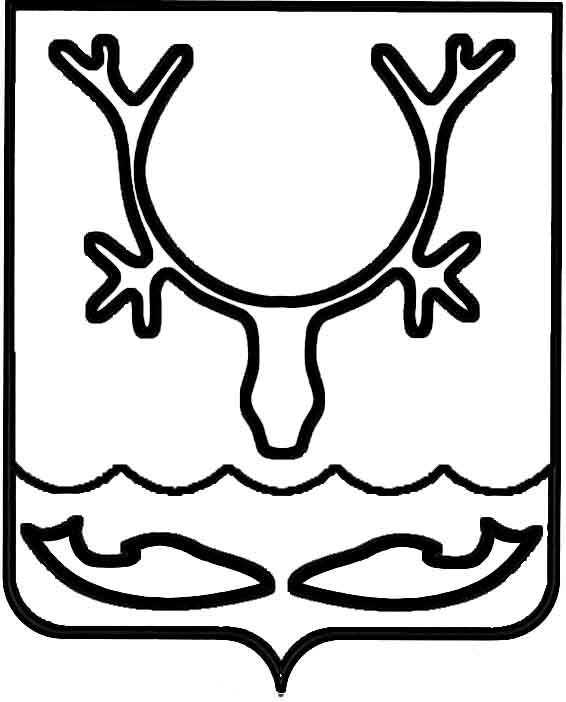 Администрация муниципального образования
"Городской округ "Город Нарьян-Мар"ПОСТАНОВЛЕНИЕВ соответствии со статьей 78 Бюджетного кодекса Российской Федерации, подпунктом 33 пункта 1 статьи 16 Федерального закона от 06.10.2003 № 131-ФЗ 
"Об общих принципах организации местного самоуправления в Российской Федерации", Федеральным законом от 24.07.2007 № 209-ФЗ "О развитии малого 
и среднего предпринимательства в Российской Федерации", постановлением Правительства Российской Федерации от 06.09.2016 № 887 "Об общих требованиях 
к нормативным правовым актам, муниципальным правовым актам, регулирующим предоставление субсидий юридическим лицам (за исключением субсидий государственным (муниципальным) учреждениям), индивидуальным предпринимателям, а также физическим лицам – производителям товаров, работ, услуг" Администрация муниципального образования "Городской округ "Город Нарьян-Мар"П О С Т А Н О В Л Я Е Т:Утвердить Порядок предоставления субсидий на поддержку субъектов малого и среднего предпринимательства в целях возмещения части затрат, связанных с осуществлением предпринимательской деятельности (Приложение).Признать утратившим силу постановление Администрации МО "Городской округ "Город Нарьян-Мар" от 16.04.2019 № 421 "Об утверждении Порядка предоставления субсидий на поддержку субъектов малого и среднего предпринимательства в целях возмещения части затрат, связанных с осуществлением предпринимательской деятельности".Настоящее постановление вступает в силу после его официального опубликования и распространяет свое действие на правоотношения, возникшие 
с 1 апреля 2020 года.Приложениек постановлению Администрациимуниципального образования"Городской округ "Город Нарьян-Мар"от 19.05.2020 № 359ПОРЯДОКПРЕДОСТАВЛЕНИЯ СУБСИДИЙ НА ПОДДЕРЖКУ СУБЪЕКТОВ МАЛОГОИ СРЕДНЕГО ПРЕДПРИНИМАТЕЛЬСТВА В ЦЕЛЯХ ВОЗМЕЩЕНИЯЧАСТИ ЗАТРАТ, СВЯЗАННЫХ С ОСУЩЕСТВЛЕНИЕМПРЕДПРИНИМАТЕЛЬСКОЙ ДЕЯТЕЛЬНОСТИПорядок предоставления субсидий на поддержку субъектов малого и среднего предпринимательства в целях возмещения части затрат, связанных с осуществлением предпринимательской деятельности (далее – Порядок) определяет правила предоставления субсидий из бюджета МО "Городской округ "Город Нарьян-Мар" 
в рамках муниципальной программы муниципального образования "Городской округ "Город Нарьян-Мар" "Развитие предпринимательства в муниципальном образовании "Городской округ "Город Нарьян-Мар", утвержденной постановлением Администрации МО "Городской округ "Город Нарьян-Мар" от 31.08.2018 № 584 (далее – Программа), субъектам малого и среднего предпринимательства 
на возмещение части затрат, возникающих в связи с производством товаров, выполнением работ, оказанием услуг при осуществлении предпринимательской деятельности.I. Общие положения о предоставлении субсидийВ настоящем Порядке используются следующие понятия:-	субъекты малого и среднего предпринимательства – хозяйствующие субъекты (юридические лица и индивидуальные предприниматели), отнесенные 
в соответствии с условиями, установленными Федеральным законом от 24.07.2007 
№ 209-ФЗ "О развитии малого и среднего предпринимательства в Российской Федерации" (далее – Федеральный закон), к малым и средним предприятиям, в том числе к микропредприятиям, сведения о которых внесены в Единый реестр субъектов малого и среднего предпринимательства;-	заявитель – субъект малого и среднего предпринимательства, подавший заявление о предоставлении субсидии в установленном порядке;-	получатель субсидии – субъект малого и среднего предпринимательства, 
в отношении которого принято решение о предоставлении субсидии;-	главный распорядитель бюджетных средств по предоставлению субсидий (главный распорядитель бюджетных средств) – Администрация муниципального образования "Городской округ "Город Нарьян-Мар";-	комиссия – комиссия по отбору получателей поддержки из бюджета 
МО "Городской округ "Город Нарьян-Мар" в рамках Программы, созданная 
в порядке, установленном Администрацией муниципального образования "Городской округ "Город Нарьян-Мар";-	имущество – материальные и нематериальные объекты, которые являются предметами владения, пользования или распоряжения, не предназначенные 
для последующей перепродажи;-	орган муниципального финансового контроля – структурное подразделение Администрации муниципального образования "Городской округ "Город 
Нарьян-Мар", органы внешнего муниципального контроля, уполномоченные 
на организацию и проведение на территории муниципального образования "Городской округ "Город Нарьян-Мар" проверок соблюдения получателем субсидии условий, целей и порядка предоставления субсидий и иных требований, установленных настоящим Порядком;-	работники – физические лица, вступившие в трудовые отношения 
с заявителем в установленном законодательством Российской Федерации порядке;-	аффилированные лица – физические и (или) юридические лица, способные оказывать влияние на деятельность заявителя, осуществляющего предпринимательскую деятельность.Субсидии предоставляются субъектам малого и среднего предпринимательства на безвозмездной и безвозвратной основе в целях возмещения части затрат, возникающих в связи с производством товаров, выполнением работ, оказанием услуг при осуществлении предпринимательской деятельности.Субсидии предоставляются в целях возмещения фактически произведенных 
и документально подтвержденных затрат на:1) приобретение и доставку имущества;2) аренду нежилых зданий и помещений;3) подготовку, переподготовку и повышение квалификации кадров;4) приобретение и доставку расходных материалов.Категории субъектов малого и среднего предпринимательства, имеющих право на получение субсидий, в зависимости от вида предпринимательской деятельности, за исключением субъектов малого и среднего предпринимательства, указанных в частях 3 и 4 статьи 14 Федерального закона, установлены 
Приложением № 3 к настоящему Порядку.Субъекты малого и среднего предпринимательства, претендующие 
на заключение соглашения о предоставлении субсидии на цели, указанные 
в пункте 1.2 настоящего Порядка:а)	должны быть включены в Единый реестр субъектов малого и среднего предпринимательства;б)	должны осуществлять деятельность на территории МО "Городской округ "Город Нарьян-Мар", классифицированной по общероссийскому классификатору территорий муниципальных образований по коду 11851000;в)	должна отсутствовать неисполненная обязанность по уплате налогов, сборов, страховых взносов, пеней, штрафов, процентов, подлежащих уплате 
в соответствии с законодательством Российской Федерации о налогах и сборах;г)	на первое число месяца, в котором подано заявление о предоставлении субсидии, должны соответствовать следующим требованиям:-	юридическое лицо не должно находиться в процессе реорганизации, ликвидации, в отношении него не введена процедура банкротства, его деятельность не приостановлена в порядке, предусмотренном законодательством Российской Федерации, а индивидуальный предприниматель не должен прекратить деятельность в качестве индивидуального предпринимателя;-	не должны являться иностранными юридическими лицами, а также российскими юридическими лицами, в уставном (складочном) капитале которых доля участия иностранных юридических лиц, местом регистрации которых является государство или территория, включенные в утверждаемый Министерством финансов Российской Федерации перечень государств и территорий, предоставляющих льготный налоговый режим налогообложения и (или) не предусматривающих раскрытия и предоставления информации при проведении финансовых операций (офшорные зоны) в отношении таких юридических лиц, в совокупности превышает 50 процентов;-	не должны являться получателями средств в текущем финансовом году 
из бюджета муниципального образования "Городской округ "Город Нарьян-Мар" (далее – городской бюджет) или из окружного бюджета в соответствии с правовым актом, на основании иных правовых актов в целях возмещения затрат, аналогичных указанным в пункте 1.2 настоящего Порядка, если срок действия соглашения 
о предоставлении субсидии на такие затраты еще не истек;д)	должна отсутствовать задолженность по арендной плате за пользование нежилыми зданиями и помещениями, в отношении которых предоставляется заявление о предоставлении субсидии (в случае подачи заявления о предоставлении субсидии на возмещение части затрат по арендной плате).Основными принципами предоставления субсидий являются заявительный порядок обращения и равный доступ к участию в Программе.Субсидии предоставляются в случае соответствия направления понесенных затрат, возникающих в связи с производством товаров, выполнением работ, оказанием услуг при осуществлении предпринимательской деятельности, направлениям деятельности заявителя, указанным в выписке из Единого государственного реестра индивидуальных предпринимателей или Единого государственного реестра юридических лиц.II. Условия и порядок предоставления субсидийДля получения субсидии заявитель предоставляет в Администрацию муниципального образования "Городской округ "Город Нарьян-Мар" следующие документы:а)	заявление о предоставлении субсидии по форме согласно Приложению № 1 к настоящему Порядку;б)	заявление о соответствии вновь созданного юридического лица и вновь зарегистрированного индивидуального предпринимателя условиям отнесения 
к субъектам малого и среднего предпринимательства по форме согласно 
Приложению № 2 к настоящему Порядку;в)	копию паспорта (для индивидуальных предпринимателей) либо копию учредительных документов (устав) – для юридических лиц;г)	выписку из Единого государственного реестра юридических лиц (Единого государственного реестра индивидуальных предпринимателей), выданную не ранее чем за 30 дней до даты подачи заявления о предоставлении субсидии;д)	справку об отсутствии неисполненной обязанности по уплате налогов, сборов, страховых взносов, пеней, штрафов, процентов – Справку об исполнении налогоплательщиком (плательщиком сбора, плательщиком страховым взносов, налоговым агентом) обязанности по уплате налогов, сборов, страховых взносов, пеней, штрафов, процентов (по форме Приложения № 1 к приказу ФНС России 
от 20.01.2017 № ММВ-7-8/20@), выданную налоговым органом не ранее 
чем за 30 дней до даты подачи заявления о предоставлении субсидии;е)	копии платежных поручений по оплате налоговых, иных обязательных платежей в бюджетную систему Российской Федерации и страховых взносов 
в государственные внебюджетные фонды по коду 11851000, срок исполнения 
по которым наступил в соответствии с законодательством Российской Федерации;ж)	дополнительные документы в зависимости от вида затрат, подлежащих возмещению, согласно Приложению № 3 к настоящему Порядку.Копии документов юридических лиц должны быть заверены подписью руководителя и печатью организации, индивидуальных предпринимателей – подписью и печатью индивидуального предпринимателя (при наличии).Заявитель несет ответственность за достоверность сведений, представленных 
в документах, в соответствии с законодательством Российской Федерации 
и настоящим Порядком.Субъект малого и среднего предпринимательства вправе не предоставлять выписку из Единого государственного реестра юридических лиц (Единого государственного реестра индивидуальных предпринимателей). В этом случае Администрация муниципального образования "Городской округ "Город Нарьян-Мар" в лице управления экономического и инвестиционного развития (далее – Управление) самостоятельно запрашивает документ в уполномоченном органе. Выписка 
из Единого государственного реестра юридических лиц (Единого государственного реестра индивидуальных предпринимателей) распечатывается Управлением 
на бумажном носителе с официального сайта Федеральной налоговой службы 
в информационно-телекоммуникационной сети "Интернет" после даты подачи заявителем заявления о предоставлении субсидии.Заявитель вправе отозвать заявление о предоставлении субсидии до его рассмотрения на комиссии.Один заявитель вправе подать заявления о предоставлении субсидий 
на различные цели, указанные в пункте 1.2 настоящего Порядка, за исключением случая, если срок действия соглашения о предоставлении субсидии об оказании аналогичной поддержки (поддержки, условия оказания которой совпадают, включая форму, вид поддержки и цели ее оказания) в соответствии с требованиями 
пункта 2.5.1 настоящего Порядка не истек.Проверку представленных заявителем документов, соответствие заявителя критериям настоящего Порядка, подготовку заключения осуществляет Управление 
в течение 15 рабочих дней со дня получения документов, указанных 
в пункте 2.1 настоящего Порядка.В отношении документов, не прошедших проверку, заявителю направляется уведомление об отказе в предоставлении субсидии, в случае:-	несоответствия заявителя критериям, установленным пунктом 1.3 настоящего Порядка;-	несоответствия представленных заявителем документов, установленных пунктом 2.1 настоящего Порядка;-	непредоставления и (или) предоставления заявителем не в полном объеме документов, установленных пунктом 2.1 настоящего Порядка;-	предоставления документов (копий документов), не поддающихся прочтению;-	недостаточности лимитов бюджетных обязательств в текущем финансовом году, предусмотренных в городском бюджете и в кассовом плане на цели, указанные в пункте 1.2 настоящего Порядка.Вместе с уведомлением об отказе в предоставлении субсидии заявителю возвращается заявление о предоставлении субсидии с прилагаемыми к нему подтверждающими документами.После устранения несоответствий, указанных в настоящем пункте, заявитель вправе вновь направить заявление о предоставлении субсидии с прилагаемыми к нему подтверждающими документами в Администрацию муниципального образования "Городской округ "Город Нарьян-Мар" для рассмотрения в соответствии 
с требованиями настоящего Порядка.Документы, прошедшие проверку, выносятся на рассмотрение комиссии.Результаты работы комиссии оформляются протоколом. В случае принятия комиссией решения о предоставлении субсидии протокол является основанием 
для заключения соглашения о предоставлении субсидии.При принятии решения о предоставлении субсидии субсидия предоставляется заявителям в порядке очередности поступления заявлений о предоставлении субсидии.Соглашение о предоставлении субсидии (далее – Соглашение) заключается 
в соответствии с требованиями пункта 2.5 настоящего Порядка.В течение 5 дней со дня принятия комиссией решения о предоставлении субсидии заявителю направляется уведомление о таком решении. В срок, указанный 
в уведомлении, но не позднее тридцати дней со дня принятия решения 
о предоставлении субсидии, заявитель должен заключить с Администрацией муниципального образования "Городской округ "Город Нарьян-Мар" соглашение 
о предоставлении субсидии. В случае, если в установленный в уведомлении срок заявителем не подписано соглашение о предоставлении субсидии, он признается уклонившимся от подписания соглашения о предоставлении субсидии, субсидия ему не предоставляется.Соглашение, заключенное между Администрацией муниципального образования "Городской округ "Город Нарьян-Мар" и получателем субсидии 
в соответствии с требованиями настоящего Порядка, является основанием 
для предоставления субсидии.Решение об отказе в предоставлении субсидии принимается комиссией 
в случае:-	содержания в представленных документах недостоверных сведений;-	выявления аффилированных лиц заявителя, которые привлекаются им 
для достижения целей, установленных пунктом 1.2 настоящего Порядка;-	наличия договоров, подтверждающих затраты, указанные в пункте 1.2 настоящего Порядка, заключенных с физическими лицами, не зарегистрированными 
в качестве индивидуальных предпринимателей;-	несоответствия направления понесенных затрат, возникающих в связи 
с производством товаров, выполнением работ, оказанием услуг при осуществлении предпринимательской деятельности, направлениям деятельности заявителя, указанным в выписке из Единого государственного реестра индивидуальных предпринимателей или Единого государственного реестра юридических лиц;-	несоответствия условиям предоставления субсидий, установленным Приложением № 3 к настоящему Порядку.Решение комиссии об отказе в предоставлении субсидии направляется заявителю в письменной форме в течение 5 дней со дня принятия такого решения 
с указанием причин отказа. Заявление о предоставлении субсидии и прилагаемые 
к нему подтверждающие документы возвращаются заявителю.Субсидия предоставляется в пределах лимитов бюджетных обязательств, предусмотренных на указанные цели на соответствующий финансовый год 
в городском бюджете.В случае предоставления субсидии на возмещение части затрат по аренде нежилых зданий и помещений, на подготовку, переподготовку и повышение квалификации кадров, на приобретение и доставку расходных материалов размер субсидии определяется в соответствии с Приложением № 3 к настоящему Порядку.В случае предоставления субсидии на возмещение части затрат 
по приобретению и доставке имущества информация, представленная заявителем 
с заявлением о предоставлении субсидии при подготовке заключения оценивается Управлением по критериям в соответствии с Приложением № 7 к настоящему Порядку. В зависимости от количества набранных баллов устанавливается размер предоставляемой субсидии.В случае получения субсидии на возмещение части затрат по аренде нежилых зданий и помещений субъектами малого и среднего предпринимательства отчетным периодом являются 3 (три) месяца, предшествующих месяцу подачи заявления о предоставлении субсидии.За первый период субсидия предоставляется на основании расчета по форме согласно Приложению № 4 к настоящему Порядку, представленного заявителем 
не позднее последнего числа месяца, следующего за отчетным периодом, 
с предоставлением документов, указанных в пункте 2.1 настоящего Порядка.Для получения субсидии за следующие отчетные периоды получатель субсидии не позднее последнего числа месяца, следующего за отчетным периодом, предоставляет расчет по форме согласно Приложению № 4 к настоящему Порядку 
с приложением копий документов, подтверждающих оплату арендных платежей 
в соответствии с условиями договора аренды, за каждый период.Проверка расчета размера предоставляемой субсидии за следующие отчетные периоды и подготовка распоряжения о выделении субсидии осуществляются Управлением в течение 10 рабочих дней с даты поступления документов, указанных 
в настоящем пункте. Представленные получателем субсидии документы 
на предоставление субсидии за следующие отчетные периоды на рассмотрение комиссии не выносятся.В состав затрат на подготовку кадров субъектов малого и среднего предпринимательства, подлежащих возмещению, включаются:1) стоимость подготовки, переподготовки, повышения квалификации кадров;2) транспортные расходы (проезд к месту обучения и (или) обратно).Транспортные расходы подлежат возмещению в случае, если в проездных документах даты приезда к месту обучения и обратно датированы не позднее четырех календарных дней с начала учебы и ее окончания.Расходы на оплату проезда в соответствии с настоящим Порядком включают 
в себя оплату стоимости проезда к месту учебы и (или) обратно в размере фактических расходов, подтвержденных проездными (билеты, кассовые чеки, посадочные талоны) и иными документами (в том числе квитанциями).Расходы по проезду воздушным транспортом возмещаются по тарифу экономического класса.Расходы по проезду железнодорожным транспортом возмещаются по тарифам, устанавливаемым для вагона экономического класса, отнесенного к категориям "К", "П", "О".В рамках настоящего Порядка к имуществу не относятся материалы (ресурсы), которые являются оборотными активами, потребляются в процессе производства и должны регулярно пополняться пользователем. К нематериальным объектам относятся компьютерное программное обеспечение, базы данных, являющиеся объектами интеллектуальной собственности, использование которых ограничено установленными на них правами владения.В рамках настоящего Порядка к расходным материалам относятся: -	материалы для обеспечения учебного процесса, для проведения практических занятий (бумага, картон, тетради, рабочие тетради, дидактический раздаточный материал и т.д.);-	расходные материалы для технических средств обучения (в т.ч. заправка картриджей и т.д.);-	запасные части к техническим средствам обучения.Условием для заключения Соглашения является отсутствие нарушений условий и соблюдение требований, установленных настоящим Порядком.Соглашение готовится Управлением в течение 5 рабочих дней после принятия комиссией решения о предоставлении субсидии заявителю в соответствии с типовой формой, установленной Управлением финансов Администрации муниципального образования "Городской округ "Город Нарьян-Мар".Главным распорядителем бюджетных средств по согласованию с органом муниципального финансового контроля в Соглашении может предусматриваться возможность осуществления расходов, источником финансового обеспечения которых являются не использованные в отчетном финансовом году остатки субсидий, при решении о наличии потребности в указанных средствах.Управление в течение 5 рабочих дней после заключения Соглашения готовит проект распоряжения о выделении средств на предоставление субсидии. Перечисление субсидии осуществляется в соответствии с требованиями, установленными пунктом 2.7 настоящего Порядка.В случае невозможности предоставления субсидии в текущем финансовом году в связи с недостаточностью лимитов бюджетных обязательств проект распоряжения 
о выделении средств на предоставление субсидии и перечисление субсидии получателю субсидии осуществляются в очередном финансовом году без повторного прохождения проверки на соответствие условиям в течение 10 рабочих дней со дня доведения лимитов бюджетных обязательств.В случае возмещения фактически произведенных и документально подтвержденных затрат на приобретение и доставку имущества; на подготовку, переподготовку и повышение квалификации кадров, на приобретение и доставку расходных материалов Соглашение заключается на срок 12 месяцев.В случае возмещения фактически произведенных и документально подтвержденных затрат на аренду нежилых зданий и помещений, используемых субъектами малого и среднего предпринимательства, Соглашение заключается 
на срок, включающий в себя первый трехмесячный период и последующие 
три трехмесячных отчетных периода. Датой начала действия Соглашения является 
1 число первого месяца первого периода, указанного в заявлении о предоставлении субсидии. Датой окончания действия Соглашения считается последнее число месяца последнего отчетного периода предоставления субсидии. После окончания срока действия соглашения о предоставлении субсидии субъект малого и среднего предпринимательства – получатель субсидии предоставляет в Администрацию 
муниципального образования "Городской округ "Город Нарьян-Мар" отчетные документы для получения субсидии за последний отчетный период не позднее последнего числа месяца, следующего за месяцем окончания срока действия Соглашения.Любые изменения и дополнения к Соглашению оформляются дополнительным соглашением, в том числе дополнительным соглашением 
о расторжении Соглашения (при необходимости), которое является неотъемлемой частью Соглашения. Типовая форма дополнительного соглашения устанавливается Управлением финансов Администрации муниципального образования "Городской округ "Город Нарьян-Мар".Показателями результативности для получателей субсидии являются:а)	сохранение самозанятости;б)	наличие количества работников (без вакансий), не меньшее чем количество работников до получения субсидии;в)	осуществление предпринимательской деятельности на территории МО "Городской округ "Город Нарьян-Мар", классифицированной по общероссийскому классификатору территорий муниципальных образований по коду 11851000;г)	осуществление предпринимательской деятельности по виду экономической деятельности (ОКВЭД), по которому предоставлена субсидия;д)	отсутствие задолженности по арендной плате за пользование нежилыми зданиями и помещениями (в случае получения субсидии на возмещение части затрат по арендной плате);е) иные показатели результативности, установленные в Соглашении.Сроки представления получателем субсидии отчетности о достижении показателей результативности и перечень подтверждающих документов устанавливаются в Соглашении.Перечисление субсидии осуществляет главный распорядитель бюджетных средств в лице отдела бухгалтерского учета и отчетности Администрации муниципального образования "Городской округ "Город Нарьян-Мар" на основании распоряжения о предоставлении субсидии в течение 10 рабочих дней с момента издания распоряжения о предоставлении субсидии.Субсидия считается предоставленной в день списания средств со счета Администрации муниципального образования "Городской округ "Город Нарьян-Мар" на расчетный счет получателя субсидии. В течение 30 рабочих дней со дня принятия решения о предоставлении субсидии Управление в установленном порядке вносит запись о предоставленной субсидии в реестр субъектов малого и среднего предпринимательства – получателей поддержки.Администрация муниципального образования "Городской округ "Город Нарьян-Мар" перечисляет субсидию получателю в безналичном порядке 
на расчетный счет, открытый им в российских кредитных организациях и указанный в Соглашении, в размерах и в сроки, определенные Соглашением.При предоставлении субсидий получателям субсидий запрещается приобретать за счет полученных из городского бюджета средств иностранной валюты, за исключением операций, осуществляемых в соответствии с валютным законодательством Российской Федерации при закупке (поставке) высокотехнологичного импортного оборудования, сырья и комплектующих изделий, а также связанных с достижением целей предоставления этих средств иных операций.III. Требования к отчетностиПо настоящему Порядку получатели субсидии в срок до 15 числа месяца, следующего за месяцем окончания срока действия Соглашения, предоставляют 
в Управление отчет о достижении показателей результативности в соответствии 
с пунктом 2.6 настоящего Порядка по форме согласно Приложению № 6 
к настоящему Порядку.К отчету о достижении показателей результативности прилагаются подтверждающие документы, перечень которых устанавливается в Соглашении.IV. Требования об осуществлении контроля за соблюдениемусловия, целей и порядка предоставления субсидийи ответственности за их нарушениеКонтроль за целевым использованием бюджетных средств, контроль 
за достижением показателей результативности и выполнением условий Соглашения осуществляется главным распорядителем бюджетных средств и органом муниципального финансового контроля.За несоблюдение условий Соглашения получатель субсидии несет ответственность в соответствии с законодательством Российской Федерации 
и требованиями настоящего Порядка.В случае установления по результатам проверок фактов нарушения получателем субсидии условий предоставления субсидий, установленных настоящим Порядком, субсидия или ее часть, не соответствующая условиям предоставления субсидии, подлежит возврату в городской бюджет.При наличии оснований, указанных в настоящем пункте Порядка, главный распорядитель бюджетных средств направляет Получателю субсидии требование 
о возврате субсидии, содержащее сумму, сроки, код бюджетной классификации Российской Федерации, по которому должен быть осуществлен возврат субсидии, реквизиты банковского счета, на который должны быть перечислены средства 
(далее – Требование).Субсидия подлежит возврату в городской бюджет в течение 15 рабочих дней 
с даты получения Требования получателем субсидии.В случае неисполнения получателем субсидии Требования о возврате субсидии в городской бюджет главный распорядитель бюджетных средств производит 
ее взыскание в порядке, установленном законодательством Российской Федерации.Приложение № 1к Порядку предоставления субсидийна поддержку субъектов малогои среднего предпринимательствав целях возмещения части затрат,связанных с осуществлениемпредпринимательской деятельностиГлаве города Нарьян-Мара_______________________________от _________________________________________________________________________________________,проживающего по адресу:______________________________________________________________тел. ___________________________ЗАЯВЛЕНИЕо предоставлении субсидиив целях возмещения части затрат_______________________________________________(вид затрат)В соответствии с постановлением Администрации муниципального образования "Городской округ "Город Нарьян-Мар" от  "___"  __________ № ______ "Об утверждении Порядка предоставления субсидий на поддержку субъектов малого и среднего предпринимательства в целях возмещения части затрат, связанных 
с осуществлением предпринимательской деятельности" прошу предоставить субсидию в размере_________________ _________________________________________________.    (цифрами)                          (прописью)Сведения о субъекте малого и среднего предпринимательства:--------------------------------<1> Заполняется при подаче заявления о предоставлении субсидии на возмещение части затрат по подготовке кадров.В соответствии со статьей 4 Федерального закона от 24.07.2007 № 209-ФЗ 
"О развитии малого и среднего предпринимательства" являюсь субъектом малого (среднего) предпринимательства.Заявляю о том, что на день подачи настоящего заявления в процессе реорганизации, ликвидации, банкротства не нахожусь, деятельность в порядке, предусмотренном законодательством Российской Федерации, не приостановлена.Субсидию на аналогичный вид поддержки бизнеса в текущем финансовом году за счет средств других бюджетов бюджетной системы Российской Федерации 
не получал.Полноту и достоверность сведений подтверждаю.Настоящим выражаю свое согласие на обработку моих персональных данных, содержащихся в настоящем заявлении и в любых иных документах, предоставленных  мною; Администрация муниципального образования "Городской округ "Город Нарьян-Мар" может систематизировать, накапливать, хранить, уточнять (обновлять, изменять), использовать, распространять (в том числе передавать третьим лицам), обезличивать персональные данные.К заявлению прилагаются документы на _______ листах.______________/__________________________      (подпись)                (расшифровка подписи)Дата подачи заявки: "____" ____________ 20___ г.Приложение № 2к Порядку предоставления субсидийна поддержку субъектов малогои среднего предпринимательствав целях возмещения части затрат,связанных с осуществлениемпредпринимательской деятельностиГлаве города Нарьян-Мара_______________________________от _________________________________________________________________________________________,проживающего по адресу:______________________________________________________________тел. ___________________________Заявлениео соответствии вновь созданного юридического лица и вновьзарегистрированного индивидуального предпринимателя условиямотнесения к субъектам малого и среднего предпринимательства,установленным Федеральным законом от 24 июля 2007 г. № 209-ФЗ"О развитии малого и среднего предпринимательствав Российской Федерации"Настоящим заявляю, что ________________________________________________________________________________________________________________________(указывается полное наименование юридического лица, фамилия, имя, отчество (последнее - при наличии) индивидуального предпринимателя)ИНН: ____________________________________________________________________(указывается идентификационный номер налогоплательщика (ИНН) юридического лица или физического лица, зарегистрированного в качестве индивидуального предпринимателя)дата государственной регистрации: ___________________________________________________________________________________________________________________(указывается дата государственной регистрации юридического лица илииндивидуального предпринимателя)соответствует условиям отнесения к субъектам малого и среднего предпринимательства, установленным Федеральным законом от 24 июля 2007 г. 
№ 209-ФЗ "О развитии малого и среднего предпринимательства в Российской Федерации".Руководитель юридического лица/индивидуальный предприниматель     ____________/___________________/                                                                       (подпись)         (ФИО)"___" __________________ г.МП (при наличии)Приложение № 3к Порядку предоставления субсидийна поддержку субъектов малогои среднего предпринимательствав целях возмещения части затрат,связанных с осуществлениемпредпринимательской деятельностиУсловияпредоставления субсидий субъектам малого и среднегопредпринимательства в целях возмещения части затрат,связанных с осуществлением предпринимательской деятельностиПриложение № 4к Порядку предоставления субсидийна поддержку субъектов малогои среднего предпринимательствав целях возмещения части затрат,связанных с осуществлениемпредпринимательской деятельностиРАСЧЕТразмера субсидии по возмещению части затратна аренду нежилых зданий и помещений________________________________________________________(наименование заявителя, объект, адрес нахождения объекта)Сумма по договору аренды ______________________________________________________________________________________________________________________(цифрами и прописью)Срок договора аренды ___________________________________________________Руководитель                 _____________  _______________________                                                 (подпись)     (расшифровка подписи)Главный бухгалтер            _____________  _______________________                                                  (подпись)     (расшифровка подписи)"____" ______________ 20___ г.МППриложение № 5к Порядку предоставления субсидийна поддержку субъектов малогои среднего предпринимательствав целях возмещения части затрат,связанных с осуществлениемпредпринимательской деятельностиРАСЧЕТразмера субсидии по возмещению части затратна приобретение и доставку имущества______________________________________________________(наименование заявителя, объект, адрес нахождения объекта)Руководитель                 _____________  _______________________                                             (подпись)     (расшифровка подписи)Главный бухгалтер            _____________  _______________________                                                 (подпись)     (расшифровка подписи)"____" ______________ 20___ г.МППриложение № 6к Порядку предоставления субсидийна поддержку субъектов малогои среднего предпринимательствав целях возмещения части затрат,связанных с осуществлениемпредпринимательской деятельностиОтчето достижении значений показателей результативностипо состоянию на __ __________ 20___ годаРуководитель                 _____________  _______________________                                                (подпись)     (расшифровка подписи)Главный бухгалтер            _____________  _______________________                                                  (подпись)     (расшифровка подписи)"____" ______________ 20___ г.МППриложение № 7к Порядку предоставления субсидийна поддержку субъектов малогои среднего предпринимательствав целях возмещения части затрат,связанных с осуществлениемпредпринимательской деятельностиКритерииоценки заявок заявителей на получение субсидииПримечание:Размер субсидии на возмещение части затрат по приобретению и доставке имущества определяется по формуле:И = К1 + К2 + К3 + К4 + К5 + К6, и составляет: - если "И" менее 30 баллов – субсидия предоставляется в размере 80 % от фактически произведенных затрат, 
но не более 100,0 тыс. руб. в течение одного финансового года одному субъекту малого и среднего предпринимательства;- если "И" от 30 до 55 баллов – субсидия предоставляется в размере 80 % от фактически произведенных затрат, 
но не более 180,0 тыс. руб. в течение одного финансового года одному субъекту малого и среднего предпринимательства;- если "И" 56 баллов и более – субсидия предоставляется в размере 80 % от фактически произведенных затрат, 
но не более 250,0 тыс. руб. в течение одного финансового года одному субъекту малого и среднего предпринимательства.Дополнительное предоставление подтверждающих документов не требуется в случае, если документы предоставлены 
в соответствии с пунктом 2.1 настоящего Порядка и (или) Приложением № 3 к настоящему Порядку.В рамках настоящего Порядка к участию в конкурсах не относится участие в городских, окружных и иных конкурсах, проводимых в рамках Федерального закона от 05.04.2013 № 44-ФЗ "О контрактной системе в сфере закупок товаров, работ, услуг 
для обеспечения государственных и муниципальных нужд", Федерального закона от 18.07.2011 № 223-ФЗ "О закупках товаров, работ, услуг отдельными видами юридических лиц", а также конкурсов по предоставлению грантов начинающим предпринимателям.19.05.2020№359Об утверждении Порядка предоставления субсидий на поддержку субъектов малого          и среднего предпринимательства в целях возмещения части затрат, связанных                   с осуществлением предпринимательской деятельностиИ.о. главы города Нарьян-Мара А.Н. Бережной1Полное наименование юридического лица в соответствии с учредительными документами/Ф.И.О. индивидуального предпринимателя2Идентификационный номер налогоплательщика (ИНН)3Код причины постановки на учет (КПП)4Дата государственной регистрации5Основной государственный регистрационный номер (ОГРН)6Юридический адрес субъекта малого 
и среднего предпринимательства7Почтовый адрес субъекта малого 
и среднего предпринимательства8Банковские реквизиты (расчетный счет, банк получателя, корреспондентский счет, БИК)9Применяемая система налогообложения10Телефон, факс11Электронная почта12Вид экономической деятельности, необходимый для осуществления предпринимательской деятельности по заявленному направлению13Среднесписочная численность работников, без учета работающих 
по совместительству14Среднемесячная заработная плата работников15Количество рабочих мест, планируемых к созданию в течение года с момента получения субсидии16Информация о мероприятии 
по подготовке кадров: <1>16.1Наименование специальности16.2Место проведения16.3Период проведения16.4Организатор мероприятия (образовательное учреждение) (наименование, ИНН, ОГРН)№ п/пВид затрат, подлежащих компенсацииКатегории субъектов малого и среднего предпринимательства (виды экономической деятельности по "ОК 029-2014 (КДЕС Ред. 2)")Перечень документовУсловия предоставления субсидии123451Приобретение и доставка имуществаОсуществляющие предпринимательскую деятельность по следующим направлениям:- Раздел С "Обрабатывающие производства" (за исключением ОКВЭД, входящих 
в Группировку 11 и Группировку 12);- Раздел R "Деятельность в области культуры, спорта, организации досуга и развлечений"(за исключением ОКВЭД, входящих 
в Группировку 92);- Раздел F "Строительство";- ОКВЭД, входящие в Группировку 45.2 "Техническое обслуживание и ремонт автотранспортных средств";- ОКВЭД, входящие в Группировку 55 "Деятельность по предоставлению мест 
для временного проживания";- ОКВЭД 68.32.1 "Управление эксплуатацией жилого фонда за вознаграждение или 
на договорной основе";- ОКВЭД 71.1 "Деятельность в области архитектуры, инженерных изысканий 
и предоставление технических консультаций 
в этих областях";- ОКВЭД 74.20 "Деятельность в области фотографии";- ОКВЭД, входящие в Группировку 75 "Деятельность ветеринарная";- ОКВЭД 79.11 "Деятельность туристических агентств";- ОКВЭД 85.41 "Дополнительное образование детей и взрослых";- ОКВЭД, входящие в Группировку 86 "Деятельность в области здравоохранения";- ОКВЭД 88.91 "Предоставление услуг 
по дневному уходу за детьми";- ОКВЭД 88.99 "Предоставление прочих социальных услуг без обеспечения проживания, не включенных в другие группировки";- ОКВЭД, входящие в Группировку 95 "Ремонт компьютеров, предметов личного потребления и хозяйственно-бытового назначения";- ОКВЭД, входящие в Группировку 96 "Деятельность по предоставлению прочих персональных услуг"1. Расчет размера субсидии по возмещению части затрат на приобретение и доставку имущества (по форме согласно 
Приложению № 5 к настоящему Порядку).2. Обоснование необходимости приобретения имущества (в произвольной форме). Обоснование должно содержать вид имущества, краткую характеристику его применения и информацию о необходимости его приобретения.3. Копии документов, подтверждающих владение (пользование) объектами недвижимого имущества, расположенными 
на территории муниципального образования "Городской округ "Город Нарьян-Мар", необходимыми для осуществления предпринимательской деятельности 
по заявленному направлению.4. Копии документов, подтверждающих приобретение и доставку имущества (договоры, платежные документы, акты приема-передачи, товарные накладные и т.д.).5. Копия Расчета по страховым взносам 
по форме, утвержденной приказом Федеральной налоговой службы России 
от 18.09.2019 № ММВ-7-11/470@ (предоставляется соискателями, являющимися плательщиками страховых взносов), 
за последний отчетный период с отметкой налогового органа о принятии расчета.6. Копия лицензии на осуществление образовательной деятельности (для заявителей, осуществляющих лицензируемые виды деятельности, входящих в Раздел Р "Образование" (виды деятельности, входящие 
в группу ОКВЭД 85 "Образование")Субсидии предоставляются в случае соответствия направления понесенных затрат, возникающих в связи с производством товаров, выполнением работ, оказанием услуг 
при осуществлении предпринимательской деятельности, направлениям деятельности заявителя, указанным в выписке из Единого государственного реестра индивидуальных предпринимателей или Единого государственного реестра юридических лиц.Размер субсидии устанавливается в соответствии с Приложением № 7 к настоящему Порядку.Приобретенное имущество, необходимое 
для осуществления предпринимательской деятельности, должно быть новым (не бывшим 
в употреблении).Субсидированию подлежат затраты, произведенные в предыдущем и (или) текущем календарных годах, при подтверждении их 
100-процентной оплаты.Оплата имущества должна производиться путем безналичного расчета в форме денежного обращения, при которой хранение и движение денежных средств происходит без участия наличных денег, посредством зачисления денег на банковский счет и перечисления со счета плательщика на счет получателя (поставщика товара (услуги))2Аренда нежилых зданий и помещенийОсуществляющие предпринимательскую деятельность по следующим направлениям:- ОКВЭД 32.99.8 "Производство изделий народных художественных промыслов";- ОКВЭД 85.41 "Дополнительное образование детей и взрослых";- ОКВЭД 88.91 "Предоставление услуг 
по дневному уходу за детьми";- ОКВЭД 88.99 "Предоставление прочих социальных услуг без обеспечения проживания, не включенных в другие группировки";- ОКВЭД 95.23 "Ремонт обуви и прочих изделий из кожи";- ОКВЭД 95.29 "Ремонт прочих предметов личного потребления и бытовых товаров"1. Расчет размера субсидии по возмещению части затрат на аренду нежилых зданий 
и помещений (по форме согласно 
Приложению № 4 к настоящему Порядку).2. Копия договора аренды нежилого здания 
и помещения, с наличием государственной регистрации договора аренды нежилого здания и помещения, если такой договор заключен 
на срок не менее одного года.3. Копии документов, подтверждающих оплату арендных платежей в соответствии с условиями договора аренды, за каждый период.4. Акт сверки расчетов по арендной плате, подписанный арендодателем и арендатором, или справка, выданная арендодателем, 
об отсутствии задолженности по арендным платежам за отчетный периодСубсидия предоставляется в размере 70 % 
от общей суммы затрат по договору аренды 
и в течение одного финансового года не может превышать 100 тыс. руб. одному субъекту малого и среднего предпринимательства.Субсидия предоставляется за аренду нежилых зданий и помещений, за исключением зданий 
и помещений, включенных в перечень государственного и муниципального имущества, предусмотренный частью 4 статьи 18 Федерального закона от 24.07.2007 № 209-ФЗ 
"О развитии малого и среднего предпринимательства в Российской Федерации", и предоставленных по льготным ставкам арендной платы.Субсидии предоставляются в случае соответствия направления понесенных затрат, возникающих в связи с производством товаров, выполнением работ, оказанием услуг 
при осуществлении предпринимательской деятельности, направлениям деятельности заявителя, указанным в выписке из Единого государственного реестра индивидуальных предпринимателей или Единого государственного реестра юридических лиц.Размер субсидии определяется исходя 
из фактической оплаты за арендуемые нежилые здания и помещения в соответствии с договором аренды.Размер субсидии устанавливается в соответствии с Приложением № 7 к настоящему Порядку.Условием предоставления субсидии является заключенный договор аренды.Субъект предпринимательской деятельности, арендующий нежилое здание и помещение 
в соответствии с настоящим Порядком, производит самостоятельно внесение арендной платы за пользование нежилым зданием 
и помещением в соответствии со ставками арендной платы и сроками, предусмотренными договором аренды3Подготовка, переподготовка и повышение квалификации кадровОсуществляющие предпринимательскую деятельность по следующим направлениям:- Раздел С "Обрабатывающие производства" (за исключением ОКВЭД, входящих в Группировку 11 и Группировку 12);- Раздел R "Деятельность в области культуры, спорта, организации досуга и развлечений" (за исключением ОКВЭД, входящих 
в Группировку 92);- ОКВЭД, входящие в Группировку 45.2 "Техническое обслуживание и ремонт автотранспортных средств";- ОКВЭД 68.32.1 "Управление эксплуатацией жилого фонда за вознаграждение или на договорной основе";- ОКВЭД 74.20 "Деятельность в области фотографии";- ОКВЭД, входящие в группировку 75 "Деятельность ветеринарная";- ОКВЭД 79.11 "Деятельность туристических агентств";- ОКВЭД, входящие в Группировку 85 "Образование";- ОКВЭД, входящие в Группировку 86.2 "Медицинская и стоматологическая практика" (в том числе: ОКВЭД 86.21 "Общая врачебная практика", ОКВЭД 86.22 "Специальная врачебная практика", ОКВЭД 86.23 "Стоматологическая практика");- ОКВЭД 88.91 "Предоставление услуг 
по дневному уходу за детьми";- ОКВЭД 88.99 "Предоставление прочих социальных услуг без обеспечения проживания, не включенных в другие группировки";- ОКВЭД, входящие в Группировку 95 "Ремонт компьютеров, предметов личного потребления и хозяйственно-бытового назначения";- ОКВЭД, входящие в Группировку 96 "Деятельность по предоставлению прочих персональных услуг"1. Расчет фактически понесенных затрат, связанных с подготовкой кадров 
(в произвольной форме).2. Обоснование необходимости проведения обучения (в произвольной форме).3. Документы, подтверждающие расходы 
на подготовку, переподготовку, повышение квалификации кадров (копии договоров 
на прохождение подготовки, переподготовки, повышения квалификации кадров), копии документов, подтверждающих оплату услуг 
по подготовке, переподготовке, повышению квалификации кадров, копии дипломов, сертификатов, свидетельств, удостоверений, документы, подтверждающие транспортные расходы (билеты, посадочные талоны, документы, подтверждающие оплату билетов) и т.п.).4. Копия лицензии образовательного учреждения для обучающихся 
по предпринимательской деятельности "медицинская и стоматологическая практика", для обучающихся по остальным видам деятельности - согласно законодательству Российской Федерации (при осуществлении лицензируемого вида деятельности).5. Копия документа, подтверждающего наличие трудовых отношений между работником 
и заявителем, в случае направления 
на подготовку кадров работника субъекта малого и среднего предпринимательства.6. Копия лицензии на осуществление образовательной деятельности (для заявителей, осуществляющих лицензируемые виды деятельности, входящих в Раздел Р "Образование" (виды деятельности, входящие 
в группу ОКВЭД 85 "Образование")Субсидия предоставляется субъектам малого 
и среднего предпринимательства (включая работников), прошедших обучение по направлениям, которые соответствуют их видам деятельности и необходимы для производства товаров, выполнения работы, оказания услуг.Субсидия предоставляется в размере 95 % 
от суммы затрат, понесенных в связи 
с подготовкой, переподготовкой и повышением квалификации кадров, в том числе 
с применением электронного обучения, дистанционных образовательных технологий 
(в пределах территории Российской Федерации).Размер субсидии, предоставленной одному субъекту малого или среднего предпринимательства и (или) работнику(ам), состоящему(им) с ним в трудовых отношениях, 
в течение одного финансового года, не может превышать 50,0 тыс. руб. на каждого из них.Субсидированию подлежат затраты, произведенные в предыдущем и (или) текущем календарных годах, при подтверждении их 
100-процентной оплаты4Приобретение и доставка расходных материаловСостоящие в Перечне субъектов малого 
и среднего предпринимательства, имеющих статус социального предприятия, утвержденном Администрацией Ненецкого автономного округа1. Расчет размера субсидии по возмещению части затрат на приобретение и доставку расходных материалов (в произвольной форме).2. Обоснование необходимости приобретения расходных материалов (в произвольной форме). Обоснование должно содержать вид расходного материала, краткую характеристику его применения и информацию о необходимости его приобретения.3. Копии документов, подтверждающих владение (пользование) объектами недвижимого имущества, расположенными 
на территории муниципального образования "Городской округ "Город Нарьян-Мар", необходимыми для осуществления предпринимательской деятельности 
по заявленному направлению.4. Копии документов, подтверждающих приобретение и доставку расходных материалов (договоры, платежные документы, акты приема-передачи, товарные накладные 
и т.д.)Субсидии предоставляются в случае соответствия направления понесенных затрат, возникающих в связи с производством товаров, выполнением работ, оказанием услуг 
при осуществлении предпринимательской деятельности, направлениям деятельности заявителя, указанным в выписке из Единого государственного реестра индивидуальных предпринимателей или Единого государственного реестра юридических лиц.Субсидия предоставляется в размере 80 % 
от суммы фактически произведенных 
и документально подтвержденных затрат, 
но не более 30,0 тыс. руб. в течение одного финансового года.Субсидированию подлежат затраты, произведенные в предыдущем и (или) текущем календарных годах, при подтверждении их 
100-процентной оплаты.Оплата приобретения и доставки расходных материалов должна производиться путем безналичного расчета в форме денежного обращения, при которой хранение и движение денежных средств происходит без участия наличных денег, посредством зачисления денег на банковский счет и перечисления со счета плательщика на счет получателя (поставщика товара (услуги))Сумма,исходя из которой начисляется субсидия,руб.Период,за который начисляется субсидия(3 месяца)Размер субсидии, руб.(гр. 1 x 70) / 100Субсидия,полученная из городского бюджетас 01.01.20___,руб.1234№ п/пПеречень приобретенного имуществаСтоимость имущества,руб., с НДСИтогоРазмер необходимой субсидии№ п/пНаименование показателяНаименование проекта (мероприятия)Единица измерения по ОКЕИЕдиница измерения по ОКЕИПлановое значение показателяДостигнутое значение показателя по состоянию на отчетную датуПроцент выполнения планаПричина отклонения№ п/пНаименование показателяНаименование проекта (мероприятия)НаименованиеКодПлановое значение показателяДостигнутое значение показателя по состоянию на отчетную датуПроцент выполнения планаПричина отклонения123456789№ п/пКритерии (показатели)Критерии (показатели)Критерии (показатели)Оценка,баллОценка,баллПодтверждающие документы1К1Количество рабочих мест на дату подачи заявления о предоставлении субсидиисамозанятость5Копия Расчета по страховым взносам по форме, утвержденной приказом Федеральной налоговой службы России от 18.09.2019 № ММВ-7-11/470@, 
с отметкой налогового органа о принятии расчета, копии трудовых договоров.Копии документов предоставляются при наличии наемных работников1К1Количество рабочих мест на дату подачи заявления о предоставлении субсидии1 – 2 чел.10Копия Расчета по страховым взносам по форме, утвержденной приказом Федеральной налоговой службы России от 18.09.2019 № ММВ-7-11/470@, 
с отметкой налогового органа о принятии расчета, копии трудовых договоров.Копии документов предоставляются при наличии наемных работников1К1Количество рабочих мест на дату подачи заявления о предоставлении субсидии3 – 5 чел.20Копия Расчета по страховым взносам по форме, утвержденной приказом Федеральной налоговой службы России от 18.09.2019 № ММВ-7-11/470@, 
с отметкой налогового органа о принятии расчета, копии трудовых договоров.Копии документов предоставляются при наличии наемных работников1К1Количество рабочих мест на дату подачи заявления о предоставлении субсидииболее 5 чел.30Копия Расчета по страховым взносам по форме, утвержденной приказом Федеральной налоговой службы России от 18.09.2019 № ММВ-7-11/470@, 
с отметкой налогового органа о принятии расчета, копии трудовых договоров.Копии документов предоставляются при наличии наемных работников2К2Количество рабочих мест, планируемых к созданию за период действия соглашения о предоставлении субсидиисохранение рабочих мест,сохранение самозанятости,создание новых рабочих мест не планируется0Не требуются.Данный критерий включается в соглашение о предоставлении субсидии и является показателем результативности2К2Количество рабочих мест, планируемых к созданию за период действия соглашения о предоставлении субсидии1 – 2 чел.10Не требуются.Данный критерий включается в соглашение о предоставлении субсидии и является показателем результативности2К2Количество рабочих мест, планируемых к созданию за период действия соглашения о предоставлении субсидии3 – 5 чел.20Не требуются.Данный критерий включается в соглашение о предоставлении субсидии и является показателем результативности2К2Количество рабочих мест, планируемых к созданию за период действия соглашения о предоставлении субсидииболее 5 чел.30Не требуются.Данный критерий включается в соглашение о предоставлении субсидии и является показателем результативности3К3Участие в конкурсах, ярмарках, выставках, фестивалях (городских, окружных, иных)да15Копии дипломов, сертификатов, грамот и иных документов, свидетельствующих об участии 
в мероприятиях3К3Участие в конкурсах, ярмарках, выставках, фестивалях (городских, окружных, иных)нет0Копии дипломов, сертификатов, грамот и иных документов, свидетельствующих об участии 
в мероприятиях4К4Вид предпринимательской деятельностиОсновной вид – ОКВЭД 95.23 "Ремонт обуви и прочих изделий 
из кожи"20Выписка из ЕГРИП (ЕГРЮЛ), выданная не ранее чем за 30 дней до даты подачи заявления о предоставлении субсидии.Перечень субъектов малого и среднего предпринимательства, имеющих статус социального предприятия, утвержденный Администрацией Ненецкого автономного округа4К4Вид предпринимательской деятельностиСоциальное предпринимательство(в соответствии с Перечнем социальных предприятий)20Выписка из ЕГРИП (ЕГРЮЛ), выданная не ранее чем за 30 дней до даты подачи заявления о предоставлении субсидии.Перечень субъектов малого и среднего предпринимательства, имеющих статус социального предприятия, утвержденный Администрацией Ненецкого автономного округа4К4Вид предпринимательской деятельностипрочие5Выписка из ЕГРИП (ЕГРЮЛ), выданная не ранее чем за 30 дней до даты подачи заявления о предоставлении субсидии.Перечень субъектов малого и среднего предпринимательства, имеющих статус социального предприятия, утвержденный Администрацией Ненецкого автономного округа5К5Является плательщиком налоговых платежей (ЕНВД, УСН, патент, единый сельскохозяйственный налог)да5Копии платежных поручений по оплате налоговых платежей по коду 11851000, срок исполнения 
по которым наступил в соответствии с законодательством Российской Федерации5К5Является плательщиком налоговых платежей (ЕНВД, УСН, патент, единый сельскохозяйственный налог)нет0Копии платежных поручений по оплате налоговых платежей по коду 11851000, срок исполнения 
по которым наступил в соответствии с законодательством Российской Федерации6К6Общая стоимость приобретенного имущества, указанного в заявлении 
о предоставлении субсидиидо 200,0 тыс. руб.10Копии документов, подтверждающих приобретение 
и доставку имущества (договоры, платежные документы, акты приема-передачи, товарные накладные и т.д.)6К6Общая стоимость приобретенного имущества, указанного в заявлении 
о предоставлении субсидииот 200,001 тыс. руб.до 300,0 тыс. руб.15Копии документов, подтверждающих приобретение 
и доставку имущества (договоры, платежные документы, акты приема-передачи, товарные накладные и т.д.)6К6Общая стоимость приобретенного имущества, указанного в заявлении 
о предоставлении субсидииот 300,001 тыс. руб.до 400,0 тыс. руб.20Копии документов, подтверждающих приобретение 
и доставку имущества (договоры, платежные документы, акты приема-передачи, товарные накладные и т.д.)6К6Общая стоимость приобретенного имущества, указанного в заявлении 
о предоставлении субсидииот 400,001 тыс. руб.до 500,0 тыс. руб.25Копии документов, подтверждающих приобретение 
и доставку имущества (договоры, платежные документы, акты приема-передачи, товарные накладные и т.д.)6К6Общая стоимость приобретенного имущества, указанного в заявлении 
о предоставлении субсидииот 500,001 тыс. руб.30Копии документов, подтверждающих приобретение 
и доставку имущества (договоры, платежные документы, акты приема-передачи, товарные накладные и т.д.)Итого:х∑